государственное автономное профессиональное образовательное  учреждение Свердловской области  «Нижнетагильский государственный профессиональный колледж имени Никиты Акинфиевича Демидова»  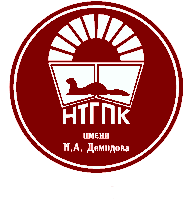 (ГАПОУ СО «НТГПК им. Н.А. Демидова»)МЕТОДИЧЕСКИЕ РЕКОМЕНДАЦИИ ПО ВЫПОЛНЕНИЮ КОНТРОЛЬНОЙ РАБОТЫ по учебной дисциплинеДокументационное обеспечение логистических процессов для обучающихся заочного отделения специальности 38.02.03 Операционная деятельность в логистике(базовая подготовка)Составитель:преподаватель Втехина А.П.Нижний Тагил, 2018Пояснительная запискаУчебным планом специальности 38.02.03 Операционная деятельность в логистике предусматривается написание контрольной работы по учебной дисциплине Документационное обеспечение логистических процессов.Контрольная работа – самостоятельный труд студента, который способствует углублѐнному изучению пройденного материала. Цель выполняемой работы:- получить специальные знания и умения по выбранной теме;Основные задачи выполняемой работы:1) закрепление  и углубление полученных ранее теоретических знаний и практических умений;2) выработка навыков самостоятельной работы;3) выяснение подготовленности студента к будущей практической работе;Опорой для написания контрольной работы может служить рекомендуемая литература, конспекты лекций, хрестоматии, сборники документов, практикумы.  В содержании контрольной работы необходимо показать знание рекомендованной литературы по данной теме, но при этом следует правильно пользоваться первоисточниками, избегать чрезмерного цитирования. При использовании цитат необходимо указывать точные ссылки на используемый источник: указание автора (авторов), название работы, место и год издания, страницы.Выполненная контрольная работа подписывается обучающимся с указанием даты, рецензируется преподавателем и оценивается «ЗАЧТЕНО» или «НЕЗАЧТЕНО». Обучающийся, получивший работу с пометкой «ЗАЧТЕНО» с доработкой, внимательно знакомится с рецензией преподавателя и с учетом его замечаний дорабатывает отдельные вопросы в письменной форме. Доработка проверяется преподавателем до промежуточной аттестации. Работа студента может быть не зачтена по следующим основаниям:Теоретический вопрос изложен поверхностно, не конкретно, не соответствуют теме или просто переписан  из учебника, не проработан.Теоретический вопрос излагается по устаревшим учебным пособиям.Практическое задание выполнено неверно. Отсутствует список использованных источников или он неправильно оформлен по юридической силе (в работе указывается только та литература, которая действительно использовалась при выполнении заданий контрольной работы).При получении отрицательной оценки контрольная работа с рецензией возвращается студенту, который должен доработать ее в соответствии с замечаниями рецензента для повторного рецензирования.МЕТОДИЧЕСКИЕ УКАЗАНИЯ К ВЫПОЛНЕНИЮ и оформлению 
КОНТРОЛЬНОЙ РАБОТЫЗадания выполняйте последовательно, с указанием их порядкового номера, используйте только общепринятые сокращения. Контрольные задания включают в себя теоретический вопрос, практическое задание, оформление компьютерной презентации в программе PowerPoint. Презентация должна отвечать следующим требованиям:- содержит титульный лист, содержание, основную часть и список использованных источников;- состоит из 10-15 слайдов;- оформляется в едином стиле (фон, шрифт, представление информации). Готовая презентация может быть сдана преподавателю лично на съемном носителе (usb-флешка), либо отправлена на электронную почту по адресу: vtehina.anna@yandex.ru. с указанием в тексте письма фамилии, имени, отчества студента, его группы и варианта контрольной работы.  Тема письма должна быть сформулирована таким образом: Документационное обеспечение логистических процессов (контрольная работа, заочное отделение).  Объем контрольной работы должен составлять 6-8 страниц. В контрольной 10 вариантов, номер варианта соответствует последней цифре личного шифра студента заочного отделения. Выбор другого варианта не допускается.Допускается как рукописный, так и набранный текст.Структура контрольной работы включает в себя титульный лист, теоретический вопрос (названия вопроса), практическое задание, список использованных источников. В ссылках на нормативные правовые акты необходимо указать: полное название акта; кем принят; дату принятия; источник опубликования; статью (пункт, абзац, иной фрагмент текста, акта). Титульный лист и последнюю страницу контрольной работы подпишите. Текст печатной контрольной работы оформляется в соответствии со следующими требованиями:Поля: верхнее и нижнее – , правое – , левое – . Шрифт – Times New Roman, 14. Междустрочный интервал – 1,5.Страницы нумеруются в нижней части листа (по центру или справа). 1-я страница – титульный лист установленной формы – не нумеруется.Не допускаются вставки на полях и между строк. В тексте контрольной работы не допускается произвольное сокращение слов (кроме  общепринятых).На отдельной странице в конце контрольной работы необходимо поместить список используемых источников. Данный список условно можно подразделить на следующие части:1. Нормативно - правовые акты (даются по их юридической силе). 2. Учебники, учебные пособия.3. Монографии, учебные, учебно - практические пособия.4. Периодическая печать. Первоисточники 2,3,4 даются по алфавиту.1 вариант Теоретическая часть:Документооборот при закупке.Практическая часть:Оформить претензию к железной дороге. Компьютерная презентация в программе PowerPoint: «Основные положения ИНКОТЕРМС».2 вариант Теоретическая часть:Документооборот в отделе снабжения.Практическая часть:Оформить коносамент. Компьютерная презентация в программе PowerPoint: «Система штрих-кодирования в логистике»3 вариант Теоретическая часть:Документооборот в производстве.Практическая часть:Оформить товарно-транспортную накладную. Компьютерная презентация в программе PowerPoint: «Реквизиты и правила оформления ИНВОЙС» 4 вариант Теоретическая часть:Документооборот при контроле запасов.Практическая часть:Оформить дорожную ведомость.Компьютерная презентация в программе PowerPoint: «Контейнерные перевозки».5 вариант Теоретическая часть:Документооборот при складировании.Практическая часть:Оформить передаточную ведомость.Компьютерная презентация в программе PowerPoint: «Системы контроля состояния запасов »6 вариант Теоретическая часть:Документооборот при распределении.Практическая часть:Оформить погрузочный ордер. Компьютерная презентация в программе PowerPoint: «Оформление коносамента».7 вариант Теоретическая часть:Информационные потоки.Практическая часть:Оформить счет-фактуру.Компьютерная презентация в программе PowerPoint: «Документационное обеспечение расчетов с покупателями».8 вариант Теоретическая часть:Использование информационных технологий в логистике.Практическая часть:Оформить накладную. Компьютерная презентация в программе PowerPoint: «Правила заполнения железнодорожной транспортной накладной».9 вариант Теоретическая часть:Современные информационные технологии логистического управления.Практическая часть:Оформить коммерческий акт. Компьютерная презентация в программе PowerPoint: «Логистические посредники (виды, функции)».10 вариант Теоретическая часть:Методы идентификации и хранения данных в логистике.Практическая часть:Оформить путевой лист.Компьютерная презентация в программе PowerPoint: «Основные формы платежных документов при международных перевозках».Перечень рекомендуемых учебных изданий, дополнительной литературыАрдадова М.М., Логистика в вопросах и ответах. - М.: ТК Велби, Издательство Проспект, 2016.Гаджинский А.М. Логистика: учебник. – М.: Издательско-торговая корпорация «Дашков и К», 2017.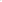 Логистика: Учебное пособие/Под редакцией Б.А. Аникина. – М: ИНФРА-М, 2017. Основы логистики: Учебное пособие / Под ред. Л.Б. Миротина и В.И.Сергеева. – М.: ИНФРА-М, 2016.Степанов В.И. Логистика: учебник. - М.: ТК Велби, Издательство Проспект, 2016.УТВЕРЖДЕНО:Зам. директора по УМР_____________ О.А. Фищукова РАССМОТРЕНО:на заседании ПЦКпротокол № ________«___» ______________Председатель ПЦК__________ С.В. Лифарь